DEPARTMENT of HOMELAND SECURITY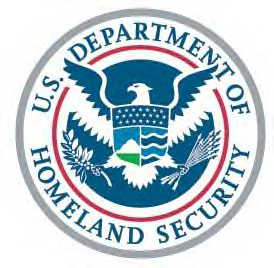 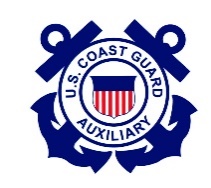 UNITED STATES COAST GUARD AUXILIARYFlotilla 014-02-06 Monmouth Beach, NJMinutes for the October 15th, 2020 meeting.Meeting called to order at 19:30.Meeting was held remotely via Zoom.The meeting began with a moment of silence to honor the memory of Charlie Argentero.Awards:  There were no awards presented.FC (Fred Klapproth) – Discussed Division Meeting. No missions have been authorized. Alex Malewski and Gus Formato have been elected National Commodore and Vice-National Commodore, respectively. Commander’s report was sent out to members of the Flotilla. More information contained within. Across the board, activities are still being undertaken despite the Covid-19 pandemic:  we currently have five (5) individuals signed up for the Staff Officer College and the Flotilla has taken advantage of virtual program visits. VFC (Bob McNamara) – Attention drawn to e-mail that contained September 2020 issue of R.B.S Job One (September 17th, 2020). Contains pertinent information about activities involving electricity near water, not strictly limited to boating but also pools, etc.FSO-SR (Dennis Mikolay) – Minutes from August meeting sent out on September 6th, 2020. No changes. Submitted as-is. Approved.FSO-FN (Vince Mancino) – Report submitted electronically. Nothing to add. Report adopted. FSO-OP (Dan Smuro) – No report submitted.FSO-HR (Fred Klapproth) – Report submitted electronically. Encouraged Auxiliarists to avail themselves of online training and educational courses. FSO-IS (Dan Smuro) – No report submitted.FSO-MA (Walt Kudler) – Report submitted electronically. There was no activity since the last report in August.FSO-MS (Lou Krupkin) – Report submitted electronically. Expressed interest in providing information about “Stop the Bleed” during October meeting.FSO-NS (Bob McNamara) – Report submitted electronically.FSO-MT (Bob McNamara) – Report submitted electronically. Reminded Flotilla members that anyone who is taking the Staff Officer College should already have received the registration material(s). Over two hundred (200) individuals in the Division have registered to take the courses. There are six (6) sessions, split into groups of about thirty (30) people per session.FSO-CS (Bill Szilasi) – No new updates. FSO-PB (Amanda Prascsak) – Report submitted electronically. Plans to generate additional original content based upon success of Catherine’s recent article.FSO-PE (Catherine Dudley) – No report due to no new developments since August report. FSO-PV (Tony Milillo) – Report submitted electronically. FSO-VE (Dave Radeschi) – Report submitted electronically.FSO-CM (Joe Ruffini) – N/AAviation Advisor (Doug Livornese) – Report submitted electronically.Uniform and Flag – N/ANew Business: N/AGood and Welfare: Catherine Dudley reported Walter and Monica are doing well.Committee Reports: (1) Screening Committee – Tony Milillo has agreed to be a candidate for VFC. 